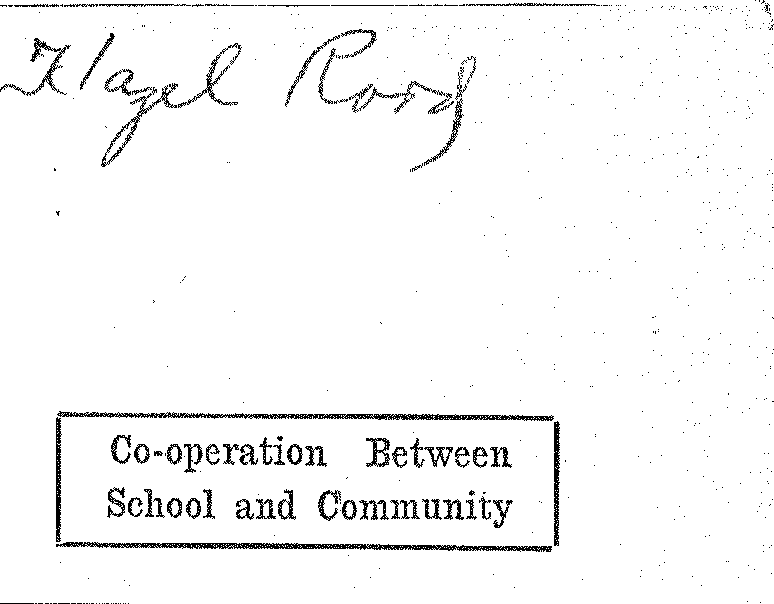 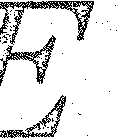 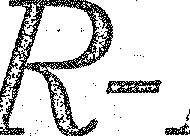 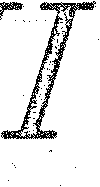 ° TEACHERS' INSTITUTE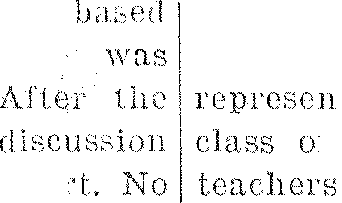 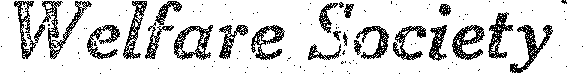 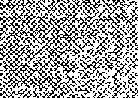 HELD OCTOBER 5-10County Superintendent and Other

Good Speakers Address Yearly

Gathering of Teachers.All rural and consolidated school teachers of Griggs county were in attendance at the annual institute licld at the gymnasium from October G to 10. The teachers speak highly of he quality work presented and feel that they received many splendid ideas for their year of work.Business Men EntertainAt a special welcome the Business Men's Club entertained the teachers durrs at a "get-together" party on Monday evening. Monroe nocmicsIrr Mr. Rogers had charge or the entertainment. The Home Econo nicmics Club served refreshments,Good Instructors]Miss Beatrice Johnstone of Grand Forks and Mrs. Simenson of Vallproblem were the instructors for thteachershey know country school problen and the difficulties tthe teaellers in	schools mustraodsrefore, they were able

give the teachers helpful ideas and methliods.In addition to	1,-tars, Couny Sup(' n endrott I atl lda

Johnson mitt	.	.t,t,t1,	theWork.Visit City SchoolsWhile here the advantageachers were invited to visit the city schools. Many took advarttatge of the opportunity, and attended classes in which they Were particularly interested.Beneficial ResultsThis was one of the best institutes ever held in Griggs county. and the teachers returned to their respective schools feeling that the week had. been most beneficial to them,DEBATE QUESTION FOR H. S. LEAGUE CHOSEN"Resolved, That the Trend front local to Federal 'Control Which Has Characterized Our Government Dur lug Recent Years, is Inimical to t AVelfare of the United States."is the question which the Rare.' Public Information of rite University Extension Division, Gland	Forks,

has determined shall b, the subject et controversy in the High School Debating League of North Dakota. for 1926.In order to avoid mos, :less ("hems, sloe the praseology of the question;debating teams shoo accept thesecis: Local control • meant to 'nclude that wielded by city, town_ j , county, district ... state. Thetr, "federal" means the control of the ]Tutted States government through Congress, th • Fres Men t, the decision of the Sepretne Court and by various boards and commissions of the federal government. at Washington, According to the Bureau, the expression "during recent years" refers, to the period of time beginning some fifteen or twenty years ago, including Ile present.Application for entering the 192G debate contest must be made before the 16th of December. This is earlier than last year. The change is made in order to pair the teams and to notify them before the Christ-Continued 011 Page Three GIWS' IVELFPFREPARAL _Miss Irene Pia: Selected to Direct

Destinies of Society for Com-

ing School. Year.171trite years ago, Ivlien the Claof '26 were Freshmen, a society girls was organized in high school and called the Girls' V,Telfaresociety of this na.tu.e was dable for protnoiing co-operati,m art good feeling among DieWomen s Senate, a hoard members and one faculty me had up to this time attempted t, these things.	r.l'he board, with

assistance of some Avonwri •ofcommunity, hail made a sot of rules which every girl had to follows Anyone who violated these rules was brought before the Senate .111(ri they decided to punish or not to punish the girl.	The fount of 'minisvaried with the offense. The objection Avhich the girls raised to this board was that it was too diet atory, so they would ratherother 1:(11111 of union.As a consequence,	Girls'	Wel-

fare, Society was ois.ed to lead and not to die.ate, society met every	Friday. Thefirst part of	meeting was

to business and a program around some problent which suggested by the girls. program there was openin which all the girls took pa. rules were made by the soc garding conduct. Each girlrule her actions by the dHsin the meetings,During the year the society 1••••1-INS PROGRAM IN:IbAL ACTIVITIESto plut on a public. program In

middle	le year and a get-

iher h ai ty soar the first part oftotwo years the plan was put a,ero. s with great. success aunt the regular meetings were very spirited affairs. Last year, however, they failed to get their public program in because there were so many oiler things going on at the sonicOkTY RURAL SCHOOLS JUT BY OLD GRADSgraduating classes of CoSchool are represent-teaching faculty of thetril• one-half of all teach-the city schools are graduates a. our high school, a total of 31 Claaiini ip this as their alma, nutter•,class of 1.929 lusts the largest 'I don with 10 members; the 1925 comes second 'with 7 on the list. The class of irc.,(mted by Thelma AyreaSkofstad graduated1916	Oscar Anderson re-• th 1920. ErmaContinued on I' a participated it	neetings ofSUPERINTENDENT HAS GREAT MANY DUTIESclassroom and supervisory duties, helocal interest.On Monday evening he had large the program ofotmsored by the Business Men's tb, and given to the vis achers of tics county who were inSuggests Organization of Club in

Connection With Department

in Local School.Miss Finlayson, state vocational home economics director, addressed the members of that department in a special assembly on Friday, Octo, bee 2nd. She began her address byespecially, interested in Cooperstown 1' School because it is in its infancy of Home Econantics training." By this she mean Hutt vocational work has beenForming Foundation"The high_ school girl," she con timed, "is young and perhaps far from home making, but every girl has some tasks which can be better accomplished if she has had special training. As you are forming yourselves now, so will you. be in life. By buying andbuying, and peparing foods,	bbryproviding safeguards to health you will form an excellent foundatiot titer	and honsekRealm of Homemaking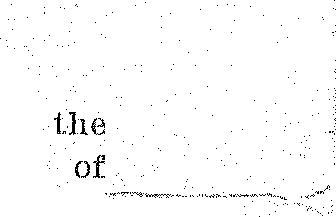 MiSs F.,inlityson stated that. realm of  of. homenia}eng consisted , le family, and keeping the family well, Ali hr-se essentials are stressed in rite course of study offered in the ,partment. However, she added that these were not the only jobs a itousewife has to do, for she must know ow to manage, how to darn, how to entertain, and how to care for the family in case of illness. These principles are also stressed in the work of the course.Value of CourseThe speaker emphasized the value of a course in our schools when she stated: "Many a 'woman has wasted half a lifetime learning how to cook (by experimenting.), when site could have learned the same things in a two year course in a domestic science class in the schools.""Child care is an essential part. of your training," the speaker went  on to say, "Vo unsay have little,Continued on Page Three"OLD IRONSIDES" TO BE RESTORED BY PEOPLEThe "Constitution," one of the first frigates ordered by Congress is in a deteriorated condition in the Navy yards.Congress was willing to forward the finances to restore this historical ship to its former condition. On further thought they realized that everyone in the United States would like to have some Intl in the rebuilding of the famous "Old Iron-sides."With this object in mind they planned drives to be conducted in all the states.In our state the quota is small and thus a pleasure. to raise. The drive is being sponsored by the Elks lodge.From October 18th to 241.11 fundS will be received and sent to the directors in charge.Every high school student is asked to bring one penny toward the betterment of this cause.VOLUME VIVOLUME VI0 (.1•11,1-NUMBER 2P.-T.A. Meeting to be Heti the High School TonightThe regular meeting	theCooperstown.P.-T. A. will be held

schoolnight. promptly at 8 o'clock.The election of officers is the main brashness to be transacted.The program will be centered around the theme, "Fire Prevention." The grade children will present a playlet, "The Trial of Fire."cluck sharp.Superfastvery busy week s

.11.	In additionspent as

October

o his regularadopted and weeks,working but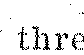 